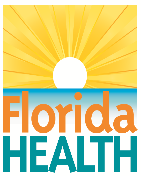 Key Personnel Change / Change in Effort Request FormGeneral Instructions: List any key personnel named in the application who are being replaced or changed and show their % effort on the project. For new appointees and changes in role, specify the new effort and role. Append biographical sketches for each new key personnel. If the key personnel change results in a need to change the budget, please also submit a Budget Change Request form. The request must be completed using MS Word and submitted in PDF format. Submitted request must be signed by the Principal Investigator and the Sponsored Research Official (SRO). Questions? Contact Biomedical Research staff at (850) 245-4585. Grantee Institution and Grant Number: Principal Investigator Name (First Name, M.I., Last Name, Degree(s):Project Title: ** FOR DEPARTMENT OF HEALTH USE ONLY **Select Program:   Bankhead-Coley Cancer Research   Ed and Ethel Moore Alzheimer’s Disease Research   James and Esther King Biomedical Research   Live Like Bella InitiativeSelect Grant Mechanism:  Bridge       Clinical Research    Consortium  Discovery Science  Multicenter Clinical Trial  Pilot  Postdoctoral Research Fellowship  Research Infrastructure  Standard  Other ____________________________ NAME% EFFORT% EFFORTDESCRIBE ROLE AND REASON FOR CHANGE.  COMPARE THE NEW PERSONNEL TO THE REPLACED PERSONNEL AND DISCUSS THE QUALIFICATIONS OF THE NEW PERSONNEL. (use additional space below)DATE OF CHANGEPREVIOUSNEWAdditional Description for Change and Justification: PRINCIPAL INVESTIGATOR Name: Title: Email:Telephone: SPONSORED RESEARCH OFFICIALName: Title: Email:Telephone: PRINCIPAL INVESTIGATOR ASSURANCE: I certify that the statements herein are true, complete and accurate to the best of my knowledge.  I am aware that any false, fictitious, or fraudulent statements or claims may subject me to criminal, civil, or administrative penalties.  I agree to accept responsibility for the scientific conduct of the project and to provide the required progress reports as requested.SPONSORED RESEARCH OFFICIAL ASSURANCE: I certify that the statements herein are true, complete and accurate to the best of my knowledge, and accept the obligation to comply with terms and conditions associated with this grant.  I am aware that any false, fictitious, or fraudulent statements or claims may subject me to criminal, civil, or administrative penalties.SIGNATURE OF PI: Date SIGNATURE OF SRO: DateSIGNATURE OF GRANT MANAGER:Grant ManagerPublic Health Research Date SIGNATURE OF DIRECTOR:Keshia Reid, PhD, Acting DirectorPublic Health ResearchDate 